РЕСПУБЛИКА ДАГЕТСАНСОБРАНИЕ ДЕПУТАТОВ МР «ДЕРБЕНТСКИЙ РАЙОН»368600, г.Дербент, ул.Гагарина, 23                                               8(240) 4-31-75«  » декабря   2019г.                                                                                      № _____РЕШЕНИЕО внесении изменений в Положение «О муниципальном земельном контроле на территории муниципального района «Дербентский район» Республики Дагестан от 16.09.2015 г. № 47/4 Рассмотрев протест прокуратуры города Дербента от 06.12.2019 г. №02-06/04-2019 на решение Собрания депутатов муниципального района «Дербентский район» от 16.09.2015 г. №47/4, Собрание депутатов муниципального района «Дербентский район»РЕШИЛО:Внести в Положение «О муниципальном земельном контроле на территории муниципального района «Дербентский район» Республики Дагестан от 16.09.2015 г. № 47/4 следующие изменения:а) исключить из пункта 2.2 раздела 2 слова «Законом Республики Дагестан от 29 декабря 2003 года № 45 “О земле”, а также «и внесения изменений в закон Республики Дагестан «О земле».б)пункт 1, подраздела 3.2 изложить в следующей редакции:«1. Основанием для проведения внеплановой проверки является:
1) истечение срока исполнения юридическим лицом, индивидуальным предпринимателем ранее выданного предписания об устранении выявленного нарушения обязательных требований и (или) требований, установленных муниципальными правовыми актами;
1.1) поступление в орган муниципального земельного контроля заявления от юридического лица или индивидуального предпринимателя о предоставлении правового статуса, специального разрешения (лицензии) на право осуществления отдельных видов деятельности или разрешения (согласования) на осуществление иных юридически значимых действий, если проведение соответствующей внеплановой проверки юридического лица, индивидуального предпринимателя предусмотрено правилами предоставления правового статуса, специального разрешения (лицензии), выдачи разрешения (согласования);
2) мотивированное представление должностного лица органа муниципального земельного контроля по результатам анализа результатов мероприятий по контролю без взаимодействия с юридическими лицами, индивидуальными предпринимателями, рассмотрения или предварительной проверки поступивших в орган муниципального земельного контроля обращений и заявлений граждан, юридических лиц, индивидуальных предпринимателей, информации от органов государственной власти, органов местного самоуправления, из средств массовой информации о следующих фактах:
а) возникновение угрозы причинения вреда жизни, здоровью граждан, вреда животным, растениям, окружающей среде, объектам культурного наследия (памятникам истории и культуры) народов Российской Федерации, музейным предметам и музейным коллекциям, включенным в состав Музейного фонда Российской Федерации, особо ценным, в том числе уникальным, документам Архивного фонда Российской Федерации, документам, имеющим особое историческое, научное, культурное значение, входящим в состав национального библиотечного фонда, безопасности государства, а также возникновение угрозы чрезвычайных ситуаций природного и техногенного характера;
б) причинение вреда жизни, здоровью граждан, вреда животным, растениям, окружающей среде, объектам культурного наследия (памятникам истории и культуры) народов Российской Федерации, музейным предметам и музейным коллекциям, включенным в состав Музейного фонда Российской Федерации, особо ценным, в том числе уникальным, документам Архивного фонда Российской Федерации, документам, имеющим особое историческое, научное, культурное значение, входящим в состав национального библиотечного фонда, безопасности государства, а также возникновение чрезвычайных ситуаций природного и техногенного характера;
в) нарушение прав потребителей (в случае обращения в орган, осуществляющий федеральный государственный надзор в области защиты прав потребителей, граждан, права которых нарушены, при условии, что заявитель обращался за защитой (восстановлением) своих нарушенных прав к юридическому лицу, индивидуальному предпринимателю и такое обращение не было рассмотрено либо требования заявителя не были удовлетворены).»в)пункт 3, подраздела 3.2 изложить в следующей редакции: «3. Внеплановая выездная проверка юридических лиц, индивидуальных предпринимателей может быть проведена по основаниям, указанным в подпунктах "а" и "б" пункта 2 настоящейчасти, органами муниципального земельного контроля после согласования с органом прокуратуры по месту осуществления деятельности таких юридических лиц, индивидуальных предпринимателей.»г) пункт 4, подраздела 3.2 изложить в следующей редакции: «4. В день подписания распоряжения или приказа руководителя, заместителя руководителя органа муниципального земельного контроля о проведении внеплановой выездной проверки юридического лица, индивидуального предпринимателя в целях согласования ее проведения орган муниципального земельного контроля представляет либо направляет заказным почтовым отправлением с уведомлением о вручении или в форме электронного документа, подписанного усиленной квалифицированной электронной подписью, в орган прокуратуры по месту осуществления деятельности юридического лица, индивидуального предпринимателя заявление о согласовании проведения внеплановой выездной проверки. Опубликовать настоящее решение в газете «Дербентские известия» и разместить на официальном сайте администрации муниципального района «Дербентские известия».Направить настоящее решение в прокуратуру г. Дербента.ПредседательСобрания депутатов МР «Дербентский район»                               Семедов М. А.ПРОЕКТ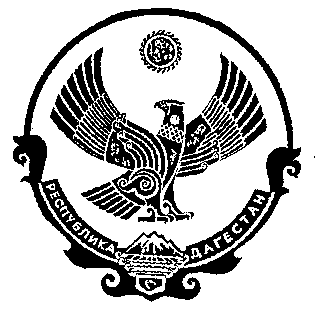 